Merboltickýzpravodaj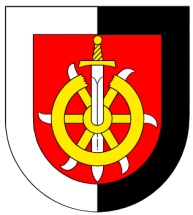 č.7/2022								  	29.07.2022   		 Dezinfekce – Covid   Je stále k dispozici na obecním úřadě, v současné době opět nabývá na aktuálnosti ( v obci máme již několik případů) – nádoby vlastní.  Pracovní četa „(Rychlá rota)“      Tento bod začnu špatnou zprávou, náš kmenový pracovník, který i seká celou obec, utrpěl zranění nohy, které si vyžádá léčbu minimálně 2 měsíce, ale spíše déle. Budeme se snažit sehnat někoho, kdo by jeho práci dočasně prováděl, než se uzdraví. Jak se to podaří, je velký otazník.    Zákaz odběru povrchových vod   Magistrát Města Děčína – Odbor životního prostředí vydalo:      Veřejnou vyhlášku – opatření obecné povahy: Zákaz odběru povrchových vod k soukromým účelům a to: Do odvolání.  Celé znění této vyhlášky je samozřejmě k dispozici na stránkách obce a na informačních tabulích v listinné podobě např. proti OÚ. Všichni víme, co se děje v Hřensku a širokém okolí a jaké následky by podobná situace mohla mít u nás. Naše schopnost řešit podobné situace je ještě oslabena o skutečnost, že verneřický hasičský sbor je nasazen v Hřensku již několik dní a tak apeluji na Vás, abyste neoslabovali naše skrovné vodní zásoby pro případ nouze. Bohužel jsou mezi námi vždy i Ti, kteří těchto opatření nedbají a těm musím sdělit, že hrozí i sankce a nemalé finanční postihy.     Rekonstrukce budovy Obecního úřadu  Pro Vaši informaci dalším z projektů, který již pár měsíců běží ve formě projektových příprav, je rekonstrukce - výměna stropu terasy OÚ, okenních a dveřních výplní, obnova historických prvků a nakonec i fasády OÚ včetně vstupu na terasu pro její budoucí využití.      Oprava místních komunikací Jak jsem psal v minulém čísle, je plánována oprava místních komunikací. I tady nám zapracoval Covid, který se i u nás rozjel a zasáhl do našich plánovaných akcí. Doufejme, že se to nějak podaří zvládnout.     Nový vodovod   Ve čtvrtek 28.7.2022 proběhla další konzultační schůzka s projektantem (Ekomonitor – vítěz výběrového řízení) nového vodovodu. Po zakreslení drobných změn bude jednáno s majiteli pozemků, kterých se tyto změny týkají, o předběžném souhlasu s přechodem řadu přes jejich pozemky. Tak si držme palce, aby to vše proběhlo tak, jak je plánováno a nedošlo k dalším prodlevám jako v minulosti, kdy jsme museli upustit od trasy vodovodu a hledat náhradní, obtížnější a dražší cesty.   „ Sheep hall“  Jen připomínám - pátek 29.července 9. ročník setkání přátel Merboltic a dobré muziky v ovčíně rodiny Eflerů. Začátek bude v 19.30 hod.   Krátký film v dlouhé vesnici V sobotu 10. září proběhne další ročník tohoto kulturního setkání v Hospodářství pod Strážným vrchem č.p. 141.  Akce vypukne ve 14.00 hod kolekcí dětských filmů, dále bude pokračovat v 15.30 „tím nejlepším z FAMU“, v 17.00 Myši patří do nebe (2021), V 18.30 NEBE NAD VARNSDORFEM  a v 19.30 koncert – KLEC.Celá akce proběhne pod křídly našeho merboltického SSM (tedy Sousedského spolku Merboltice)   Všichni pořadatelé a aktéři se těší na Vaši účast a samozřejmě jen pozitivní kritiku!!!                                         Pavel Pažout - starosta